Olimpiada "Warto wiedzieć więcej o ubezpieczeniach społecznych" edycja 2021/2022Zakład Ubezpieczeń Społecznych Oddział w Białymstoku zaprasza do udziału w projekcie ,,Lekcje z ZUS”.Projekt ,,Lekcje z ZUS” składa się z 4 lekcji. Zapewniamy materiały dydaktyczne www.zus.pl/baza-wiedzy/lekcje-z-zus/materialy-do-pobrania oraz m.in. zeszyty dla nauczyciela i ucznia  w wersji papierowej, a także wsparcie merytoryczne. Adresatami Olimpiady są uczniowie czteroletnich liceów ogólnokształcących, pięcioletnich techników, branżowych szkół I stopnia i branżowych szkół II stopnia, którzy w roku zgłoszenia do Olimpiady mają mniej niż 20 lat. W Olimpiadzie mogą również uczestniczyć uczniowie szkół podstawowych 
w szczególności realizujących indywidualny program lub tok nauki, rekomendowani przez szkołę.Zajrzyj na fanpage naszej Olimpiady!  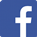 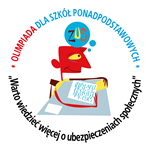 Najważniejsze daty z harmonogramu olimpiady:zgłoszenia szkół do udziału w Olimpiadzie: do 29 października 2021 r.I etap Olimpiady (szkolny): 23 listopada 2021 r. II etap Olimpiady (wojewódzki): 11 stycznia 2022 r.III etap Olimpiady (ogólnopolski): 8 kwietnia 2022 r.UWAGA! Dopuszczamy możliwość, że dany etap przeprowadzimy zdalnie przy użyciu wybranej platformy internetowej.Zapraszamy do udziału w projekcie i olimpiadzie.Prosimy o kontakt w sprawie organizacji zajęć ,,Lekcje z ZUS” z Moniką Michałowską 85 7486650, monika.michalowska@zus.plWięcej o projekcie "Lekcje z ZUS".W sprawie organizacji zajęć "Lekcje z ZUS" prosimy o kontakt z koordynatorami ds. komunikacji społecznej i edukacji.Aktualna lista uczelni, które przyznają indeksy albo dodatkowe punkty dla finalistów Olimpiady ZUS (plik xlsx 18kb).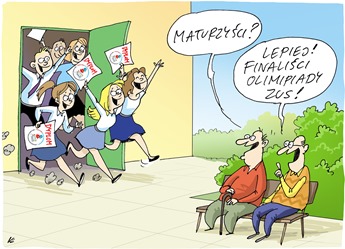 Regulamin olimpiady edycja 2021/2022Pobierz "Regulamin olimpiady edycja 2021/2022" (doc, 293KB) Zał. 1 harmonogram 2021/2022Pobierz "Zał. 1 harmonogram 2021/2022" (xls, 39KB) Zał. 4 karta zgłoszenia szkoły 2021/2022Pobierz "Zał. 4 karta zgłoszenia szkoły 2021/2022" (doc, 30KB) 